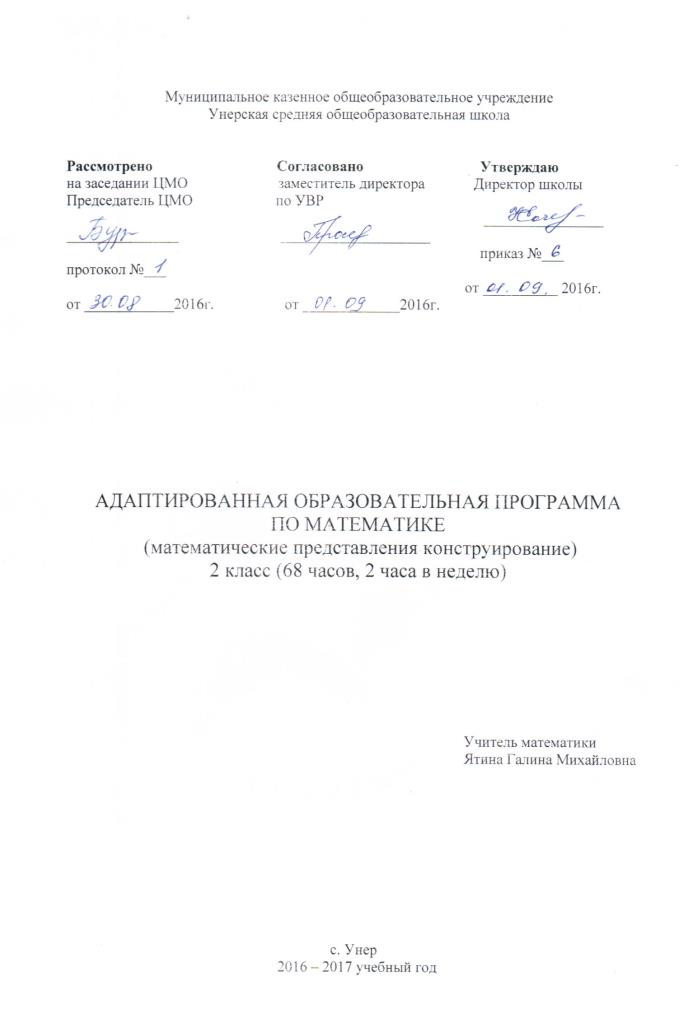 Пояснительная запискаРабочая программа по предмету «Математические представления и конструирование» составлена на основе примерной адаптированной основной общеобразовательной программы для обучающихся с умственной отсталостью (интеллектуальными нарушениями) (вариант 2).Рабочая программа составлена в соответствии с учебным планом для детей с умеренной и тяжелой умственной отсталостью в структуре сложного дефекта (II вариант). Часы на изучение предмета всего 68 часов: 2 часа в неделю. Специфические особенности данной категории обучающихся: - выраженная недостаточность или полное отсутствие потребности в контактах с окружающими, трудности во взаимодействии со сверстниками, отгороженность от внешнего мира; - особенности эмоционально-волевой сферы: слабость или искаженность эмоционального реагирования, бедность эмоций, их однообразие, неадекватность, проявления негативизма при попытках вовлечь ребенка в произвольную деятельность; - боязнь всего нового, приверженность к сохранению неизменности окружающей обстановки; - специфические особенности речевого развития: понимание обращенной речи на бытовом уровне, собственная речь представлена от вокализаций до автономной речи (разговоры с самим собой с использованием сложных оборотов, штампов с недостаточным осмыслением их). Часто отмечаются непосредственные или отставленные по времени эхолалии. Грубое нарушение коммуникативной функции речи, низкая речевая активность; - низкаясформированность высших корковых функций, прежде всего пространственной ориентации; - умственная отсталость легкой и умеренной степени. Специфические особенности нарушения психического развития детей вызывают трудности при организации процесса обучения. Усвоение учебного материала и освоение социальных навыков носит неравномерный и избирательный характер. Приобретаемые знания, умения и навыки с большим трудом переносятся и используются в реальной жизни. Педагогическая характеристикаученика 9 классаВ 2006 году Василий поступил в 1 класс Унерской СОШ. Обучался до февраля 2007 года.  На занятиях ребёнок был неуправляем: ни минуты не мог усидеть за партой, на просьбы учителя не реагировал, учебный материал не воспринимал. В феврале 2008 года мальчик получил  инвалидность. До сентября 2015 года  Вася не обучался. С 1 сентября 2015 года Вася  обучается по индивидуальной адаптированной программе на дому. С программой  обучения справляется с трудом. Василию нравится заниматься, он с нетерпением ждёт учителей, так как у него недостаток общения со сверстниками. Вася понимает обращенную к нему речь, выполняет несложные инструкции, умеет общаться со взрослыми, детьми (видит возрастную грань). Узнает и пишет некоторые числа и  буквы. Мальчик знает части тела. Ориентируется по приметам времен года. У Васи стала развиваться мелкая моторика. Ему нравится, когда окружающие взаимодействуют с ним: тактильные прикосновения, игры-взаимодействия. Активная речь слабо развита. 	 Вася спокойный, вежливый, агрессии к окружающим  не проявляет. Однако  наблюдаются случаи агрессии, вызванные запретами, подросток проявляет  по отношению к домашним. Василий в быту адаптирован: может приготовить пищу, постирать свои вещи. Он трудолюбив, постоянно помогает маме по хозяйству: убирает урожай, возит воду, набирает уголь. В свободное время мальчик любит смотреть мультфильмы.Вася  находится под постоянным контролем со стороны матери.Общая характеристика учебного предмета«Математические представления и конструирование» У детей с умеренной и тяжѐлой умственной отсталостью не достаточно сформирована познавательная деятельность с еѐ процессами анализа и синтеза, что особенно ярко проявляется на уроках «Математические представления и конструирование». Особое внимание обращается на практическую направленность знаний, умений и навыков, которые формируются у школьников для их социально-бытовой адаптации. Структура предметаПредмет «Математические представления и конструирование» для учащихся с умеренной и тяжелой умственной отсталостью включает: -ознакомительно-ориентировочные действия в предметно-развивающей среде; -упражнения, игровые ситуации, игры со строительными материалами и дидактическими игрушками (сборно-разборными, мозаикой, палочками); -игры и упражнения на ознакомление со свойствами качествами конструктивных материалов и расположением их в пространстве; -конструирование из строительного, природного и бросового материала; -формирование количественных представлений; -«чтение» и письмо цифр; -формирование представлений о форме; - формирование представлений о величине; Обучение строится таким образом, чтобы достичь максимальной активности детей, используя в процессе формирования элементарных математических представлений и навыков конструирования занимательные и игровые материалы, полифункциональный игровой материал, красочное и эмоциональное оформление уроков-занятий. Процесс обучения осуществляется с использованием практических, наглядных методов в сочетании со словесными. Формирование пространственно-временных представлений и ориентировок. Содержание, сроки ведения и продолжительность коррекционной работы осуществляется исходя из особенностей психофизического развития детей класса. В ходе реализации задач коррекционно-развивающей области, предмет «Математические представления и конструирование» интегрируется с различными учебными предметами и направлениями коррекционной работы. Текущий контроль осуществляется по безотметочной системе. В конце учебного года на основании промежуточных результатов успеваемости за полугодия делается отметка в классном журнале «усвоил» или «не усвоил» обучающийся учебную дисциплину за год. Коммуникативные результаты освоения учебного предмета «Математические представления и конструирование»Содержание и способы общения и коммуникации обусловливают развитие способности ребѐнка к регуляции поведения и деятельности, познанию мира, определяют образ «Я» как систему представлений о себе, отношений к себе, использование средств языка и речи для получения и передачи информации, участие в продуктивном диалоге; самовыражение: монологические высказывания разного типа. Выпускник может научиться: ориентироваться на позицию партнера в общении и взаимодействии; задавать вопросы; использовать речь для регуляции своего действия; адекватно использовать речевые и неречевые средства для решения различных коммуникативных задач. Выпускник может получить возможность научиться: слушать собеседника; адекватно оценивать собственное поведение и поведение окружающих; оказывать в сотрудничестве взаимопомощь; строить монологическое высказывание, владеть диалоговой формой речи; умению не создавать конфликтов. Предметные результаты освоения учебного предмета«Математические представления и конструирование»- действовать в предметно-развивающей среде. - играть со строительным материалом и с дидактическими игрушками. - Знать свойства и качества конструктивных материалов и расположение их впространстве. - конструировать из строительного, природного и бросового материала. - иметь представление о количестве предметов, соотносить отдельные единицы множества с пальцами или другими предметами без пересчѐта. -иметь представление о форме и величине, нахождение в пространстве и временные представления. Выпускник может получить возможность научиться: писать цифры, решать несложные примеры. Описание материально-технического обеспечения образовательного процессаМатериально-техническое обеспечение образовательного процесса включает в себя дидактическое и методическое обеспечение образовательной программы, описание печатных пособий, технических средств обучения, экранно-звуковых пособий, игр и игрушек, оборудования класса, а также перечень информационно-коммуникативных средств обучения. 2 классОвладение элементарными математическими представлениями способствует общему развитию учащихся, коррекции недостатков познавательной деятельности, привитию достигнутых практических умений и навыков. Основной целью программы является овладение учащимися системой доступных, действенных, практически значимых знаний, умений и навыков, необходимых для дальнейшей социальной адаптации. Программа предусматривает развитие у учащихся элементарных представлений о признаках предметов, количестве, числе, а также формирование доступных способов измерения. В течение всего периода обучения учащиеся учатся оперировать предметными множествами; сравнивать объекты по величине, форме, цвету; ориентироваться в пространстве и времени; выполнять простейшие измерения с помощью условных мерок; знакомятся с числами. Объем программного материала распределен по двум этапам: пропедевтический (до числовой) и основной периоды обучения.Задачами работы в пропедевтический период является формирование необходимых для дальнейшего обучения представлений о количестве и счете, пространственных и временных отношениях, признаках формы и величины. Задачами основного периода обучения является овладение учащимися системой доступных математических знаний, умений и навыков, которые могут быть применены в дальнейшей практической деятельности. На уроках по формированию элементарных математических представлений основными методами обучения являются: действия по подражанию взрослому (при необходимости – совместные действия); действия по образцу; практические действия с различными материалами и предметами; выполнение заданий по словесной инструкции. По сравнению с программой Баряевой Л. Б. в рабочей программе усложнен раздел «Количество и счет», который предполагает овладение учащимися счетом в пределах 5. Процесс обучения необходимо осуществлять с учетом психофизических особенностей и потенциальных возможностей каждого учащегося, что позволит обеспечить реализацию принципа индивидуального и дифференцированного подхода в обучении.Реализация программных задач требует оснащения каждого урока необходимым наглядным материалом. Текущий и итоговый контроль во 2 классеТекущий контроль осуществляется по безотметочной системе. В конце учебного года на основании промежуточных результатов успеваемости за полугодия делается отметка в классном журнале «усвоил» или «не усвоил» обучающийся учебную дисциплину за год.СОДЕРЖАНИЕ ПРОГРАММЫСвойства предметов Развивать восприятия детей, накопление представлений о разнообразных формах. Учить различать куб и шар, формировать зрительные и осязательно-двигательные способы обследования формы. Сопоставлять и группировать модели шара, куба; выбирать их по подражанию, образцу и словесной инструкции. Составлять чередующийся ряд на основе выделения признака формы. Способствовать накоплению цветовых представлений. Обращать внимание на цвет, учить понимать, что цвет является признаком определенных предметов. Учить понимать слова: «цвет», «такой же», «одинаковые», «разные». Формировать простейшие приемы установление тождества и различия цвета однородных предметов. Познакомить с цветом: синий, красный, учить их узнавать, различать, называть. Формировать умение группировать объекты по двум цветам (красный, синий) по подражанию и образцу. Учить соотносить цвет предмета с цветом-эталоном. Учить составлять чередующийся ряд на основе выделения признака цвета (красный, синий) по подражанию. Обращать внимание на величину как на значимый признак предметов. Учить различать предметы по величине: большой-маленький; учить ориентироваться на величину предметов, соотносить действия рук с величиной предметов, употреблять слова «большой», «маленький», «одинаковые». Составлять упорядоченный ряд предметов по степени выраженности в них признака величины (из 3-х предметов). Пространственно-временные представления Показывать и называть части тела на себе, другом человеке, графическом изображении. Различать правую и левую части тела. Передвигаться в пространстве по подражанию и по словесной инструкции, понимать направление движения «вперед» – «назад». Учить понимать отношения «далеко» – «близко». Формировать первоначальные представления о частях суток (утро, день, вечер, ночь) на основе изменения содержания деятельности детей. Формировать первоначальные представления о сезонах года на основе наблюдений и выделении их существенных признаков. Количество и счет Учить понимать обращенную речь, выполнять простейшие инструкции: «дай», «возьми», «положи». Соотносить предмет и его словесное обозначение, находить заданный предмет в специально подготовленной и окружающей обстановке. Выделять отдельные предметы из группы по подражанию, образцу и словесной инструкции. Составлять группы из одинаковых предметов на основе образца. Выделять один и много предметов по подражанию и образцу, понимать слова «один», «много», «ни одного». Находить один и много предметов в специально подготовленной обстановке. Различать предметные множества по количеству: много, мало; употреблять слова «много», «мало». Объединять одинаковые предметы в предметные множества. Образование чисел 2-20. Счѐт прямой и обратный. Выкладывание числового ряда в прямом и обратном порядке. Соотнесение определенного количества предметов и цифры. Пересчет предметов, называние конечного результата счета. Конструирование Складывание простейших фигур из счетных палочек по показу и по образцу: молоток ворота, домик для собаки, окно. Складывание картинок из 2-х и 3-х частей, разрезанных по вертикали или горизонтали. Подбор и выкладывание из объемных и плоскостных форм разного цвета (не больше 3-4) простейших комбинаций при зрительном диктанте, учитывая не только форму, но и цвет, и величину фигур. Постройки из детских наборов строительного материала (по показу и одновременной словесной инструкции сопряжено с учителем): башня из 4-х кубов одинакового размера; дорожка из брусов одинакового размера; башня из трех кубов разного размера (по убывающей величине); башня из 5-ти кубов разного размера (по убывающей величине). Выполнять эти постройки.из одноцветных деталей, одновременно выбирая их из массы разноцветных; строить из разноцветных деталей по имеющемуся образцу или словесной инструкции (например, стены дома зеленые, крыша красная). Ожидаемый результат: Учащиеся будут уметь: различать, называть и сравнивать предметы по цвету, форме и величине; соотносить форму предмета с формой – эталоном, составлять упорядоченные и чередующиеся ряды на основе выделения заданных признаков предмета; различать правую и левую части тела; понимать отношения «далеко», «близко», «вперед», «назад»; различать времена года; устанавливать отношения «один» – «много»; считать предметы в пределах 5; соотносить количество и цифру; сравнивать предметные множества (много-мало); находить нужные цифры по словесной инструкции. Календарно-тематическое планирование Дидактическое и методическое обеспечение Дидактическое обеспечение Методическое обеспечение Просвещение, 2013. Шершавые цифры. Предметные картинки. Сюжетные картинки. Набор геометрических тел, фигур. Строительные наборы (большие и маленькие). Мозаики. Разрезные картинки. Сборно – разборные игрушки. Иллюстрированные кубики. Фигуры из дерева, пластмассы. Счѐтный материал: грибочки, овощи, фрукты, жучки. Песочница с песком и игрушками. Картинка  «1»- «20» Сыпучие материалы: крупа, песок. Игрушки разные по величине Методические указания: 1. Баряева Л. Б., Кондратьева С. Ю. Игры и логические упражнения с цифрами. СПб: КАРО, 2007. 2. Т.В. Алышева 1-2 класс «Математика: Учебник для специальных (коррекционных) образовательных учреждений VIII вида в 2 частях» - М.: «Просвещение», 2010. 3. Т.В.Алышева Математика рабочая тетрадь 2 части. Учебное пособие для специальных (коррекционных) образовательных учреждений VIII вида. 4 издание. Москва «Просвещение» 2016Основные общеобразовательные программы: Программа образования учащихся сумеренной и тяжелой умственной отсталостью /под ред. Л.Б.Баряевой, Н.Н.Яковлевой. – Спб.: ЦДК проф. Л.Б.Баряевой, 2011.№ урока Кол-во часов№пункта (§)Наименование разделов и тем урокаДата проведения Дата проведения Примечание№ урока Кол-во часов№пункта (§)Наименование разделов и тем урокапо плануфакти-ческиПримечаниеПервый десяток - 3 часаПервый десяток - 3 часаПервый десяток - 3 часаПервый десяток - 3 часаПервый десяток - 3 часаПервый десяток - 3 часаПервый десяток - 3 часа1-22Повторение 05,07.093-42Сравнение чисел12,14.095-62Сравнение отрезков по длине19,21.09Второй десятокВторой десятокВторой десятокВторой десятокВторой десятокВторой десятокВторой десяток71Нумерация26.0981Мера длины – дециметр28.099-102Увеличение числа на несколько единиц03,05.1011-122Уменьшение числа на несколько единиц10,12.10131Луч 17.1014-152Сложение и вычитание без перехода через десяток19,24.1016-172Сложение двузначного числа с однозначным числом26.1018-192Вычитание однозначного числа из двузначного числа20-212Получение суммы 20, вычитание из 2022-232Вычитание двузначного числа из двузначного числа241Сложение чисел с числом 0251Угол 26-272Сложение и вычитание чисел, полученных при измерении28-292Меры времени30-323Сложение и вычитание без перехода через десяток (все случаи)33-342Виды углов35-362Составные арифметические задачи37-404Сложение с переходом через десяток41-422Прибавление чисел 2, 3, 443-442Прибавление числа 545-462Прибавление числа 647-482Прибавление числа 749-502Прибавление числа 851-522Прибавление числа 9531Четырехугольники 54-552Вычитание чисел 2, 3, 456-572Вычитание числа 558-592Вычитание числа 660-612Вычитание числа 762-632Вычитание числа 8641Вычитание числа 965-662Треугольники 67-682Сложение и вычитание с переходом через десяток (все случаи)